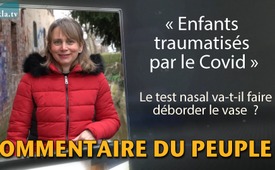 « Enfants traumatisés par le Covid » – Le test nasal va-t-il faire déborder le vase ?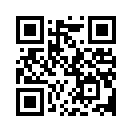 Les contacts sociaux et la liberté de mouvement ainsi que les loisirs sont sévèrement limités, les déficits d'apprentissage scolaire dus à l'enseignement à domicile et aux classes alternées sont énormes : quatre des six enfants d'Ulrike souffrent des conséquences de ces mesures Covid strictes. Mais ce n'est pas tout : en plus de l'obligation constante du port du masque, les élèves doivent désormais faire régulièrement des tests obligatoires pour pouvoir aller à l'école ! Nous vous expliquons dans cette émission à quel point cela est discutable, voire dangereux...Bonjour, je suis Ulrike, et ces derniers jours j'ai été très préoccupée par ces tests nasaux prévus dans les écoles. Ces mesures Covid laissent vraiment des traces destructrices sur les enfants et les jeunes. Notre génération, et la prochaine génération sont gravement menacées. D'une part, plus de loisirs, d'autre part presque plus de contacts sociaux et ensuite toutes ces restrictions dans notre liberté de mouvement ! C’est difficile d'estimer les dégâts que ça laisse derrière. Et ce n'est pas tout, il y a aussi tous les déficits scolaires. L'enseignement à domicile, les classes alternées, c'est le chaos pour tous les élèves. Mais maintenant, vient le point culminant : être assis dans les écoles avec des masques et aussi devoir subir ces tests nasaux. J'ai trouvé quelque chose de très intéressant sur Internet. Le Dr Armbrust, pédiatre et directeur de l'hôpital pour enfants de Neubrandenburg, explique dans un discours enflammé, en public, les dommages que ces mesures Covid causent réellement aux enfants. Il déclare : « Les enfants ne sont pas ceux qui favorisent la pandémie, et les masques et les tests dans les écoles ne sont d'aucune aide. Au contraire, ces mesures sont néfastes pour les enfants. »
Le chef de clinique a également expliqué qu'il n'y a pas d'augmentation, dans les cliniques, du nombre d’enfants gravement malades du Covid. Bien sûr, les chiffres ont augmenté, mais c’est clairement dû au fait qu'une stratégie de tests de masse a été menée dans les écoles pendant des semaines. Armbrust a mis en garde contre le fait de se laisser berner par ce pouvoir des chiffres. Un seul test positif ne donne aucune information sur l’état infectieux de la personne concernée. Et en plus, les enfants qui sont testés positifs se retrouvent dans une grande détresse. Ils sont écartés de la classe et ensuite, bien sûr, jugés dangereux par les autres. Et donc soumis à un stress énorme. Cette pression psychologique et cette peur sont irresponsables, alors que les statistiques montrent que 50 % de ces tests rapides sont faux. Donc il faut vraiment considérer les dommages pour la santé dus à ces tests nasaux. D'une part, les enfants l’enfoncent dans le nez deux fois par semaine avec un désinfectant et une substance appelée STERILO.EO. Qu'est-ce que c'est ? J'ai cherché sur Google, c'est de l'oxyde d'éthylène et cette substance est très cancérigène. Il faudrait donc vraiment clarifier ce que c’est, ce qui est réellement utilisé, dans le nez des enfants et qui peut ensuite pénétrer jusqu’au cerveau. Ces dernières années, il y a souvent eu des débats sur les différentes colles, sur le fait qu'elles contiennent des solvants et peuvent irriter les muqueuses, sur les tiques, sur la façon de les enlever et sur le fait que seul un spécialiste est autorisé à le faire. Ou le nettoyage de n'importe quelle plaie, que seuls les parents devraient faire à cause de ces désinfectants et maintenant ils font cela dans les écoles, tout le monde est autorisé à tripatouiller avec ces bâtons et ces produits PCR. Alors, je ne peux dire qu'une chose : Pourquoi, en tant que parents, nous ne nous levons pas ? Pourquoi permettons-nous à nos enfants d'être soumis à une telle obligation et à une telle torture ? De mon côté, tout ce que je peux dire, c'est « ne touchez pas au nez de nos enfants ! » Je ne veux pas de ça et je ne peux que vous demander d'être forts et de dire « Je ne participe pas à cela ! ».de uj.Sources:Rede von Kinderklinik-Leiter Dr. Armbrust: 
https://gesetze-ganz-einfach.de/dr-sven-armbrust-corona-und-schule/

Corona-Schnelltests zu 50 % falsch positiv:
https://youtu.be/fZNIMagRMGA

Corona-Schnelltest – Krebserregendes Mittel zur Sterilisierung:
https://www.steris-ast.com/de/services/ethylenoxid/https://www.deimelbauer.at/alarm-um-krebs-erregendesethylenoxid-an-china-teststaebchen/Cela pourrait aussi vous intéresser:#EnfantsQuiSouffrent - Des enfants qui souffrent - www.kla.tv/EnfantsQuiSouffrent

#Ecole - www.kla.tv/Ecole

#Coronavirus-fr - www.kla.tv/Coronavirus-fr

#Test-PCR - PCR - www.kla.tv/TestPCR-fr

#CEstAinsiQueJeLeVois - C'est ainsi que je le vois - www.kla.tv/CEstAinsiQueJeLeVoisKla.TV – Des nouvelles alternatives... libres – indépendantes – non censurées...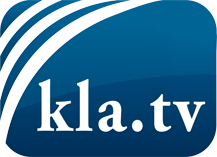 ce que les médias ne devraient pas dissimuler...peu entendu, du peuple pour le peuple...des informations régulières sur www.kla.tv/frÇa vaut la peine de rester avec nous! Vous pouvez vous abonner gratuitement à notre newsletter: www.kla.tv/abo-frAvis de sécurité:Les contre voix sont malheureusement de plus en plus censurées et réprimées. Tant que nous ne nous orientons pas en fonction des intérêts et des idéologies de la système presse, nous devons toujours nous attendre à ce que des prétextes soient recherchés pour bloquer ou supprimer Kla.TV.Alors mettez-vous dès aujourd’hui en réseau en dehors d’internet!
Cliquez ici: www.kla.tv/vernetzung&lang=frLicence:    Licence Creative Commons avec attribution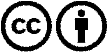 Il est permis de diffuser et d’utiliser notre matériel avec l’attribution! Toutefois, le matériel ne peut pas être utilisé hors contexte.
Cependant pour les institutions financées avec la redevance audio-visuelle, ceci n’est autorisé qu’avec notre accord. Des infractions peuvent entraîner des poursuites.